Муниципальное казённое общеобразовательное учреждение средняя общеобразовательная школа с углублённым изучением отдельных предметов им. В. И. Десяткова г. Белая Холуница Кировской областиИсследовательский проект«Актуальность стихотворений Александра Первушина»  Работу выполнила:                                                                               Едигарева Полина                                                                                                                             ученица 10-а классаМКОУ СОШ с УИОПИм. В.И. Десяткова г. Белая ХолуницаРуководитель:Надежда ГеннадьевнаДубенецкая, учительрусского языка и литературы.                                       Г. Белая Холуница, 2022Содержание.        1. Введение.................................................................................................................3-42. Глава 1.Обзор литературы....................................................................................53. Глава 2. Основная часть........................................................................................6-74. Глава 3. Распределение стихотворений по тематике.........................................85. Глава 4. Анализ стихотворений............................................................................9-156. Заключение.............................................................................................................167. Тезаурус..................................................................................................................178. Литература..............................................................................................................189. Приложение 1. Результаты анкетирования.10. Приложение 2.11. Приложение 3. «Мне лицо твоё – как пощёчина».12. Приложение 4. «Тёмное пламя».13. Приложение 5. «Реквием».ВведениеАктуальность:	Современные подростки стали реже читать книги и стихотворения, а ведь именно они формируют у нового поколения личность, расширяют кругозор и помогают понять свои интересы. Мой проект нацелен на ознакомление школьников с содержанием поэзии нашего соотечественника Первушина Александра Геннадьевича. Также мне будет интересно доказать актуальность  тем его творчества, таких как: любовь, предательство, человек на войне, и осветить проблемы стихотворений.Проблема:У нынешних подростков нет примеров для подражания среди поэтов нашего времени, хотя из бывших учеников школы им. В. И. Десяткова можно выделить таких ярких людей, как Александр Первушин, который в своём творчестве раскрывал темы, актуальные во все времена, помогающие осознать и выбрать для человека жизненные ценности.Цель:Исследование творчества нашего земляка Александра Первушина и обоснование актуальности его тем для нынешнего времени.Задачи:1. Собрать, проанализировать и синтезировать информацию.2. Найти и проанкетировать людей, которые хорошо знали Александра Первушина.3. Составить биографию поэта.4. Распределить стихи по тематикам.5. Выбрать несколько понравившихся стихотворений и провести анализ.6. Доказать или опровергнуть гипотезу.7. Сделать вывод.Объект исследования:Сборник стихов «Когда-нибудь всех нас вспомнят…» и биография Первушина Александра Геннадьевича.Предмет исследования:Проблематика и актуальность стихотворений.                                                           3Методы:1. Анализ.2. Синтез.3. Анкетирование.4. Исследование.Гипотеза:Через анализ стихотворений ученика нашей школы я смогу доказать актуальность их тем и проблем для современного поколения.Ожидаемый результат:Мои предположения в гипотезе окажутся верны, и я проведу хорошее исследование, заинтересуюсь стихами А. Первушина, познакомлюсь с его родными и учителями.                                                                   4Глава 1. Обзор литературы.1. Из сборника стихотворений Александра Первушина «Когда-нибудь всех нас вспомнят…» я узнала биографию поэта, написанную его тётей Валентиной Токмаковой.2. С помощью справочника Бингоскул, который можно найти на сайте https://bingoschool.ru/manual/blog/205/, я подобрала план анализа стихотворений.3. В статье https://go2school.ru/poleznoe/kak-pisat-plan-analiza-stikhotvoreniya-po-literature я прочитала о том, каков правильный порядок тезисов для плана анализа.4. Из статьи https://obrazovaka.ru/literatura/vidy-rifmovki-v-stihotvorenii.html можно узнать о самых разнообразных видах рифмы в стихах.5. В справочнике Бингоскул я нашла, какие бывают виды ритмов стихотворений, и как их определить.6. На сайте https://russkiiyazyk.ru/literatura/zhanry-stihotvoreniy.html можно найти информацию о жанрах произведений.7. Из сборника стихотворений Александра Первушина я выбрала понравившиеся мне стихи для анализа.Изучив данные материалы, я пришла к выводу, что творчество нашего земляка не изучалось, и я смогу написать проект, опираясь на беседы с родными, одноклассниками и учителями А. Первушина.                                                                    5Глава 2. Основная часть.2.1. Биография Александра Первушина.Первушин Александр Геннадьевич родился 1 июня 1974 года. Его детские и юношеские годы прошли в селе Прокопье Белохолуницкого района Кировской области. С ранних лет Саша любил читать книги, особенно его интересовали книги про военную технику. В 9-м классе Саша был влюблён в девочку из параллельного класса и много стихов посвятил ей. Эту любовь он пронёс через всю свою короткую жизнь. В 1992 году Саша закончил 10 классов Белохолуницкой средней школы № 2 и поступил в Пермское военное авиационно-техническое училище на факультет «Оружие». В 1995 году окончил училище с отличием и был направлен на учёбу в военную академию в г. Москву. Но учиться в Москве Саша не захотел. Он был романтиком и решил принести пользу Родине. Его направили на службу в вертолётную часть г. Будённовска. Там он прослужил более десяти лет, получил звание капитана и должность старшего техника группы обслуживания вертолётной эскадрильи. Много раз Саша бывал в горячих точках Грузии, Чечни, Дагестана. За участие в боевых действиях Приказом министра обороны РФ от 1 августа 2002 года Александр был награждён медалью «За воинскую доблесть» второй степени. Из-за командировок он подолгу мог не писать матери, а она очень переживала. В итоге материнское сердце не выдержало — в январе 2001 года мама Саши умерла. Он очень тяжело переживал смерть матери, и только тогда Александр понял, что главное в жизни человека — это его дом, семья и мама. У него начались проблемы со здоровьем, ему не хотелось жить. Саша ушёл из жизни 16 декабря 2006 года. Но он навсегда останется в памяти близких друзей и родственников как человек, влюблённый в военную технику и всю свою недолгую жизнь посвятивший карьере военного. На данный момент неизвестно, где находится захоронение Александра. Как писала Валентина Токмакова (тётя А.Г. Первушина): «А сейчас где-то в чужой стороне лежит Саша, и мы даже не знаем его могилы. И может быть, осенью прилетят на его могилу прокопьевские соловьи, которых так любили слушать Саша и его мама».  [1]                                                                    62.2. Анкетирование.Чтобы узнать биографию Александра Первушина получше, я нашла среди наших учителей Шитову Людмилу Ивановну, которая неплохо знала юного поэта. Для анкетирования я составила вопросы на тему «Александр как ученик» [см. Приложение 1], потому что уже давно очень хотела расспросить кого-нибудь о его школьной жизни. Людмила Ивановна рассказала, что Саша учился в нашей школе только в старших классах, потому что первые 8 он закончил в родном селе Прокопье.  Александр был хорошим учеником: воспитанным, порядочным, ответственным. Вместе с друзьями он часто становился организатором многих школьных дел. Особенно ребята любили подготовку к Новому году и были первыми помощниками директора школы им. В. И. Десяткова. Саша всегда был среди тех, кто мастерил гирлянды на ёлку. Зачастую приходилось их вещать ночью, поскольку утром нужно было присутствовать на уроках. Также он был из тех, кто украшал зал к праздникам. Александр очень любил литературу, возможно, потому что мама Саши работала библиотекарем в родном селе. Он был участником и победителем областного литературного праздника, посвящённого творчеству Н.А. Некрасова. Саша читал стихотворение «Нравственный человек» - зал восторженно принял его выступление. На научно-практической конференции Александр представил доклад «Лермонтов – офицер». Ему очень понравилась эта тема, так как сам мечтал стать офицером. Свои стихи в школе Саша никому не показывал, но всё же был очень дружен с учителем русского языка и литературы Захваткиной Г.А, у которой и сегодня хранятся его подарки, сделанные своими руками. Добрый, улыбчивый, доверчивый, замечательный интеллектуал – таким он остался в памяти у всех. Светлый человек! [см. Приложение 2]Таким образом, по ответам мы можем понять, что Первушин Александр был прекрасным человеком и интересовался поэзией с детства.                                                                    7Глава 3. Распределение стихотворений по тематике.Прежде всего, чтобы анализировать стихотворения, их нужно распределить по главным темам. Так как сборник представляет из себя стихотворения с множеством разнообразных тем, выбор падает на наиболее значимые и обширные, которые чётко прослеживаются в содержании книги.В таблице представлены далеко не все стихотворения, но даже так становится понятно, что для Александра доминирующей темой являлась тема «Человек на войне».                                                                    8Глава 4. Анализ стихотворений.4.1. План анализа стихотворений.Чтобы анализировать стихотворения, понадобится составить план, по которому можно будет следовать в ходе работы.Краткий план анализа стихотворения — это основные пункты, по которым ученик описывает историю создания произведения, его сюжет, композицию, средства, помогающие автору передать чувства, позицию и характеры героев. План требуется для структуры и логичной подачи информации. [2]План.1. Автор и название стихотворения.2. История создания стихотворения: когда оно было написано, по какому поводу, кому автор его посвятил.3. Жанр стихотворения.	4. Тема, идея, основная мысль стихотворения.5. Композиция стихотворения, его деление на строфы.6. Образ лирического героя, авторское «Я» в стихотворении.7. С помощью каких художественных средств выразительности раскрывается основная мысль автора, тема и идея стихотворения.8. Ритм стиха, рифма.9. Моё восприятие стихотворения.10. Значение этого стихотворения в творчестве поэта. [3]Чтобы качественно проанализировать стихотворения, их нужно распределить по темам: «любовь», «предательство», «человек на войне».Для анализа я выберу стихи: «Мне лицо твоё – как пощёчина», «Тёмное пламя», «Реквием», которые соответствуют основным темам. [7]                                                                   94.2. Анализ стихотворений.	                                      «Мне лицо твоё – как пощёчина»1. Автор произведения – Первушин Александр Геннадьевич, название – «Мне лицо твоё – как пощёчина».2. Стихотворение было написано в январе 1994 года. Первушин Александр посвятил его девочке из параллельного класса, которую он любил на протяжении всей своей жизни. На тот момент Александр учился в военном авиационно-техническом училище.3. Стихотворный жанр – элегия. А иначе - лирическое стихотворение, окрашенное грустью, печалью, горестью; посвящённое любовным переживаниям или содержащее размышления о жизни, людях. [6]4. Тема произведения – любовь. Такая тема в поэзии является вечной. К ней обращались многие писатели, Первушин Александр не был исключением. Любовь считается чем-то таинственным и непостижимым, а благодаря поэтам мы можем познать все её тонкости и формы. Основная мысль стихотворения – невозможность отпустить свою любимую до ненависти к себе, желание забыть её, которое точно никогда не сбудется, потому что первую и самую яркую любовь не забыть, это равнозначно тому, что человек стирает часть своей жизни.5. Стихотворение состоит из пяти строф. В первых восьми строках автор рассказывает о своей былой любви, которая похоже ему уже ненавистна. Чтобы передать все его чувства, он использует сравнения: «как пощёчина», «как на всём бегу». В следующих восьми строках поэт будто бы по большей части уходит в добрые воспоминания о любимой, но он по-прежнему старается отрицать тот факт, что она ему до сих пор важна и нужна. Для более живого повествования он использует разнообразные эпитеты: «пелена жемчужная», «стальной меч», «грозовой мятежностью».  В заключительной строфе Первушин признаётся сам себе в том, что он до сих пор любит ту девушку, но время ушло, теперь он не сможет уже что-либо изменить. В концовке он точно так же пользуется эпитетами: «нежданная», «неуступчивая». Александр использует литературную, книжную лексику в своём произведении.6.Образ лирического героя создается на основе жизненного опыта поэта, его чувств, ощущений, ожиданий, закрепленных в произведении в художественно преображенной форме.                                                           10Стихотворение написано от первого лица и является автобиографическим, поэтому лирическим героем стал сам автор произведения. Хотя обычно не всё, что включает в себя "биография" лирического героя, происходило в действительности с самим поэтом.7. Как ранее упоминалось,  автор использует по большей части сравнения и эпитеты, которые помогают воссоздать атмосферу стихотворения. Также поэт употребляет инверсию, она помогает глубже передать внутреннее состояние лирического героя.8. Любое слово имеет ударение и делится на слоги. Ударные слоги чередуются с безударными. Так создаётся ритм. Для стихотворения характерна силлабо-тоническая ритмика. [5] Произведение имеет перекрёстную рифмовку, которая объединяет в пары чётные и нечётные строки. Таким образом, рифмованные слова находятся через строчку по принципу ABAB. [4]9. Мне было приятно читать это стихотворение, потому что мне очень понравилось то, с какой лёгкостью оно может вызывать яркие эмоции у читателя. Благодаря средствам выразительности читать это произведение было интересно, хоть оно совсем и небольшое по размеру. Это стихотворение обладает вдохновляющей силой, оно побуждает к действиям, а также является поучительным, имеет свою мораль. Всё нужно делать вовремя, завтра уже может стать слишком поздно.10. Я думаю, в творчестве поэта это произведение играет большую роль, так как оно посвящено его любимой, которая его когда-то отвергла. Несмотря на это Александр продолжал её любить. Боль от несложившейся любви закалила автора и сделала его таким, каким он был на протяжении своей короткой жизни. [см. Приложение 3]                                                          11                                                     «Тёмное пламя»1. Автор произведения – Первушин Александр Геннадьевич, название – «Тёмное пламя».2. Стихотворение было написано в августе 1993 года. Неизвестно кому посвятил это произведение Александр Первушин. Но можно с лёгкостью предположить, что в стихотворении написано про его бывшего друга, с которым их пути и взгляды разошлись. К тому же в это время Первушин был ещё очень молод, а для такого возраста характерны ссоры и недопонимания.3. Стихотворный жанр – элегия, как и в прошлом произведении. А иначе — лирическое стихотворение, окрашенное грустью, печалью, горестью; посвящённое любовным мотивам или содержащее размышления о жизни, людях.4. Тема произведения – это предательство.  Одна из самых интересных тем в творчестве поэтов. Предательство – измена в ответ на доверие. Отсюда мы понимаем, что эта тема будет актуальна всегда, потому что на Земле всегда будут люди, не верные данному слову и не желающие брать ответственность за свои действия. Идея стиха – мы часто закрываем глаза на плохие поступки людей в нашем окружении, мы не хотим замечать, что близкие оступаются. Рано или поздно всё же придётся это осознать, и тогда расставание с этими людьми будет неизбежно.5. Стихотворение состоит из четырёх строф. В первом четверостишии автор рассказывает читателям о том, что мы никогда не будем знать точно, когда нас настигнет предательство. Нам придётся возненавидеть тех, кого мы когда-то любили и уважали. В последующих восьми строках поэт разъясняет, что после предательства каждый будет злиться, плохо себя чувствовать, но это всё – лишь часть преодоления горя. В заключение Александр пишет, что всё вышло глупым и нелепым, мы должны были раньше заметить измену, но зачастую в таких случаях людям мешает доверие.6. Образ лирического героя – это образ поэта, чьи переживания, мысли и чувства отражены в лирическом произведении. Первушин в стихотворении подразумевает всех людей, часто используя местоимение «мы», в том числе и себя.7. В стихотворении автор употребляет эпитеты: «обширном выборе», «прочитанные страницы», чтобы выделить предмет, сделать его красочным. В тексте произведения часто используются ряды однородных членов. Они конкретизируют понятие, или показывают его многоплановость. Например, «…забываем…и …теряем, и… сдаём…».                                                                      128. Ритм стихотворения влияет и на звучание, и на общее впечатления о нем. В данном произведении силлабо-тоническая ритмика. Система рифмовки – это способ организации созвучных стихотворных строк или стихов. Перекрёстная рифмовка подразумевает, что рифмуются первая – третья и вторая – четвёртая строки. Таким образом, сочетаются чётные с чётными, а нечётные с нечётными стихами, как бы крест-накрест. Отсюда и название этого порядка рифмовки. Таким образом, рифмованные слова находятся через строчку по принципу ABAB. 9. Стихотворение «Тёмное пламя» раскрывает одну из самых важных тем взаимоотношений между людьми. Многие, прочитав это стихотворение, задумаются о своём поведении и о поведении окружающих, а также сделают выводы для себя и возможно перестанут общаться с людьми, вызывающими негативные эмоции. Этот стих очень сильный, он имеет свой эмоциональный посыл, что очень важно для таких произведений. Я думаю, его стоит почитать всем, особенно подросткам, которые только начинают познавать мир.10. Предательство – это самое страшное, что может случиться между людьми. Оно знаменует гибель близости и доверия. Человек, решившийся на предательство, сознательно вонзает нож в спину близкого человека. Важно помнить, что такая вещь, как предательство, рано или поздно раскрывается. О нем становится известно и ранее доверявший, а, возможно, и любивший вас человек может стать вашим врагом. Именно такое отношение к   предательству мы видим в стихотворении А. Первушина. Конечно же, это стихотворение играло значимую роль в жизни Александра. Благодаря потерям мы преодолеваем себя и становимся настоящими, умеющими ценить хорошее отношение к себе.  [см. Приложение 4]                                                           13                                                               «Реквием»1. Автор произведения – Первушин Александр Геннадьевич, название – «Реквием».2. Произведение было написано третьего апреля 1992 года. В это время Александр был совсем юн, он только закончил 10 классов. Стих не посвящён определённому человеку, но мы можем догадаться, что автор обращается ко всем людям, так или иначе связанным с войной.3. Жанр стихотворения – элегия, относится к лирической жанровой группе.4. Тема произведения – человек на войне. Именно в стихах на такую тему выражается сила народного патриотизма. Чаще всего, чтобы написать подобное стихотворение, а главное – сделать его правдоподобным, поэты опираются на свой военный опыт. Например, в нашем случае Первушин прослужил во благо Родине всю свою жизнь. Человек на войне – это долговечная, актуальная всегда тема. Главная мысль – это, конечно же, патриотизм и героизм. Автор стихотворения пытается нам показать, каково было тем несчастным людям в годы войны, но они устояли, сражались и победили. Позже последовали боль и тоска по ушедшим в боях, но люди войны сильны, они смогут пережить это.5. Стих состоит из шести строф. В первых двух строфах автор рассказывает о чувствах на войне: об ярости, о грусти, о бескорыстности в поступках. В следующем четверостишии Александр объясняет читателям то, что даже если на войне страшно, солдаты должны не сдаваться и бороться за свою Родину до самого конца. Позже в оставшихся строфах Первушин описывает горечь утрат.6. Образ лирического героя – настоящий солдат, который готов отдать жизнь за свою страну. Он бескорыстен, отважен, его ум всегда холоден, потому что только так он может принимать важные решения.7. В стихотворении автор употребляет многочисленные эпитеты: «скорбный голос», «стальной кинжал», «новый лик», чтобы украсить своё произведение, сделать его ярче, интереснее. Также в тексте присутствует инверсия: «стальной рубила кинжал», «нападки злые». Ещё здесь можно заметить сравнения: «как стальной», «как выстрел», которые помогают читателю лучше представить картину испытаний человека на войне. Помимо этого, в стихе часто используются олицетворения: «набегали слова», «неслись стихи». Олицетворение позволяет создать красочный образ у читателя, передать настроение героя, подчеркнуть какое-то действие.                                                                   148. Как и в предыдущих стихотворениях, здесь проявляется силлабо-тоническая ритмика и точно так же перекрёстная рифмовка. На самом деле это легко объяснить, принцип рифмовки ABAB считается самым распространённым и часто используемым типом.9. Такое стихотворение не может не тронуть сердце читателя. Война – это самое страшное, что может произойти в мире. Подобные стихотворения развивают патриотизм и альтруизм, что очень полезно для подрастающего поколения. Стихи раньше звали людей на решительный бой с фашистами, укрепляли мужество защитников, поднимали их боевой дух. Поэзия изображала войну такой, какой она была. Такие стихотворения подбадривают не только военных, но и мирных людей.10. Мне кажется, стихотворения, посвящённые человеку на войне, имеют  главное значение в жизни поэта, так как Александр с детства любил военную технику, часто рассказывал матери о разных типах самолётов и кораблей. В будущем он даже связал жизнь с профессией военного, служил в горячих точках. [см. Приложение 5]                                                          15                                                        Заключение1. Поставленная цель и задачи достигнуты.2. Я провела исследование и проанализировала разные стихотворения из сборника стихов Александра Первушина. Разумеется, Первушин писал на актуальные темы своего времени, но из анализа становится понятно, что жизненные ценности не изменились. Нас по-прежнему интересуют любовь, предательство и, к сожалению, тема войны, а это означает, что наш земляк писал стихотворения, актуальные во все времена. Следовательно, работая над проектом, я открыла для себя мир интересной, актуальной и заставляющей размышлять поэзии Александра Первушина. Думаю, что с данным проектом можно выступить на классных часах для учеников нашей школы с целью формирования интереса у подростков к поэзии и вдохновения учащихся на что-то новое. Возможно, среди нас находятся юные поэты, которые пока что стесняются читать свои стихи на публике.  Помимо этого, я доказала свою гипотезу, что немаловажно в моём проекте. А самое главное заключается в том, что я открыла для себя богатый мир настоящего человека, капитана и поэта Александра Геннадьевича Первушина.                                                                   16Тезаурус1. Элегия — лирический жанр, содержащий в стихотворной форме эмоциональный результат философского раздумья над сложными проблемами жизни.2. Силлабо-тоническое стихосложение — способ организации стихотворения, при котором ударные и безударные слоги чередуются в определённом порядке, неизменном для всех строк стихотворения.3. Патриотизм — политический принцип и социальное чувство, осознанная любовь, привязанность к родине, преданность ей и готовность к жертвам ради неё, осознанная любовь к своему народу, его традициям.4. Альтруизм — понятие, которым осмысляется активность, связанная с бескорыстной заботой о благополучии других; соотносится с понятием самоотверженность - то есть с приношением в жертву своих выгод в пользу блага другого человека, других людей или в целом - ради общего блага.  5. Реквием — одно это слово звучит торжественно и трагично. Изначально реквиемом называли заупокойную мессу в католической Церкви латинского обряда. Слово «реквием» происходит от латинского requies «покой», «упокоение». 6. Строфа — группа стихов, объединённых каким-либо формальным признаком, периодически повторяющимся из строфы в строфу.	                                                             17Литература1. Сборник стихов Александра Первушина «Когда-нибудь всех нас вспомнят» - Краснотурьинск, 2012. – 48 с. Валентина Токмакова. ББК 84 (2Рос-Рус)6 П 26. [обращалась 13.11.22]2. https://bingoschool.ru/manual/blog/205/ - Справочник Бингоскул. [обращалась 15.11.22]3. https://go2school.ru/poleznoe/kak-pisat-plan-analiza-stikhotvoreniya-po-literature. [обращалась 20.11.22]4. https://obrazovaka.ru/literatura/vidy-rifmovki-v-stihotvorenii.html. [обращалась 12.12.22]5. https://russkiiyazyk.ru/literatura/zhanry-stihotvoreniy.html. [обращалась 13.12.22]                                                                 18Приложение 1.                                                               Анкета        Здравствуйте, уважаемый респондент, не могли бы Вы ответить на мои вопросы? Я, Едигарева Полина, работаю над проектом «Анализ стихотворений Александра Первушина». Мне бы хотелось узнать о самом Александре Геннадьевиче побольше, а так как Вы были с ним знакомы, я решила обратиться именно к Вам.1. Каким человеком был Александр Геннадьевич?2. Как Вы его можете охарактеризовать?3. Что Вы можете рассказать о нём как об ученике школы?4. Были ли какие-нибудь интересные истории, связанные с творчеством Александра?5. Выступал ли он на публике со своими стихотворениями?6. Делился ли Первушин идеями и темами своих произведений?7. Как Вы думаете, что влияло на тематику стихов?8. Знаете ли Вы, чем увлекался Александр?Большое спасибо за помощь в работе, мне будет очень интересно почитать Ваши ответы.Приложение 2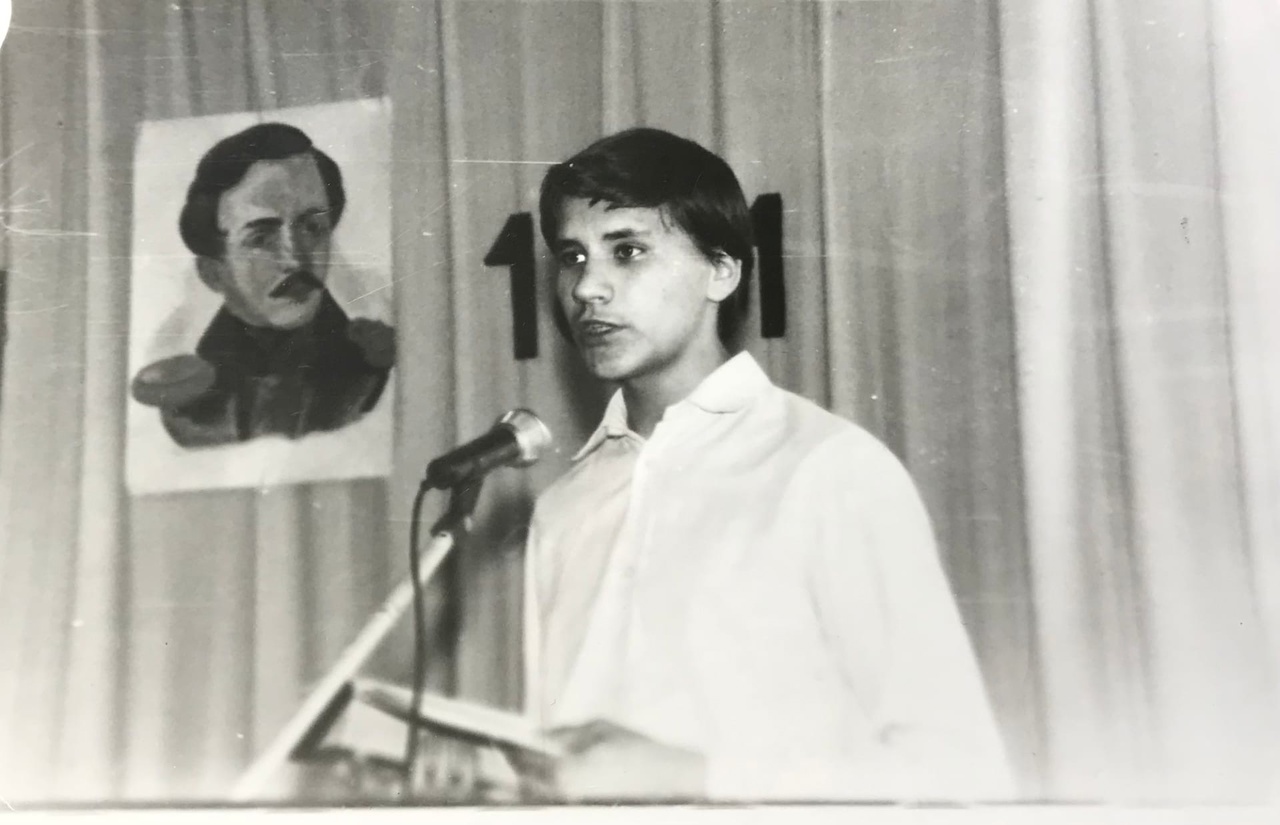 Приложение 3.                                         «Мне лицо твоё – как пощёчина»Мне лицо твоё – как пощёчина,                                                                                     Как на всём бегу в сердце очередь…                                                                       Оттого ль, что любовь просрочена,                                                                          Оттого ль, что люблю, но… Прочь её.  Мне глаза твои – пламя чёрное,                                                                                  Полыханье костров Испании.                                                                                          И сгорает в них непокорная                                                                                   Безнадёжная страсть признания.   Твои волосы – крылья вороньи,                                                                                       По плечам пелена жемчужная…                                                                                         Пусть насмешкой печаль разорвана,                                                                                Вновь горю я. Любовь – ненужная.                                                             Мне твой голос – стальной меч ревности,                                                                Только сердце вновь щемит нежностью.                                                                          От его золотой напевности                                                                                           Пополам с грозовой мятежностью.                                                             Мне любовь твоя – сказка звёздная.                                                                         Недоступная и желанная.                                                                                              Но права ли страсть моя поздняя,                                                               Неуступчивая, неожиданная?..                                                                                                                        (Январь – 94)Приложение 4.                                                      «Тёмное пламя»Но нам не дано предвидеть,                                                                                     Когда потемнеет пламя.                                                                                             Вновь учимся ненавидеть                                                                                          Всех тех, кто сейчас не с нами.Глаз щурим в разрез прицела,                                                                                       До боли цевье сжимая.                                                                                                    В обширном выборе целей                                                                                            Не видя конца и края.                                                                                                                                            В который раз забываем                                                                                    Прочитанные страницы                                                                                                    И счастье снова теряем,                                                                                                     И снова сдаём столицы. Так глупо всё, так нелепо,                                                                                                 Но наша коварна память,                                                                                                А мы так охотно слепы…                                                                                                    И вновь темнеет пламя.                                                                                                                         (Август-93)Приложение 5.                                                           «Реквием»Прощай, скорбный голос России.                                                                             Мечтатель, поэт и солдат.                                                                                              Не пытаясь предстать мессией,                                                                                     Живя песней, не ждал наград.                                                                                                                                             И бывая порой неистов,                                                                                                     Ты швырял по-высоцки в зал                                                                                           Свою речь, что жгла как выстрел,                                                                                       Как стальной рубила кинжал.                                                                                                                                          Говорили: «Непримиримый!»                                                                                          Да, рвалось из-под струн: «Война!»                                                                                  Но нападки злые отринув:                                                                                               «Ведь Россия – моя страна!»                                                                                                                                            А стихал бой – и облик горький                                                                                  Вдруг менялся – и новый лик:                                                                                       Это русский Гарсия Лорка                                                                                            Так печально в свечах поник.                                                                                                                                              И неслись над туманной Русью                                                                                         Как снежинки, стихи твои.                                                                                Серебристой волною грусти                                                                                  Набегали слова любви.                                                                                                                                          По ушедшим в боях не плачут.                                                                                     Над такой могилой молчат.                                                                                Помолчим же и слёзы спрячем.                                                                                             Нам молчанье наше простят.                                                                                                                               (3.04.92)          Тематика      Любовь ПредательствоЧеловек на войне  Стихотворения1. «Будет жизнь такой, какая есть».2. «Что мог бы сказать тебе я».3. «Всё уплыло. Что осталось?».4. «И я проиграю снова».5. «Пятнадцать минут».6. «Мне лицо твоё – как пощёчина».7. «Потому что горел Восток».1. «Мы ушли. Нас давно уже нет».2. «Куда же идёт король».3. «Тёмное пламя».1. «Зловещая сталь кинжала».2. «У жизни прошу жестокость».3. «Время – декабрь».4. «Пыль, зной, эхо с гор – там бой».5. «Я забуду, я забуду, я забуду».6. «Каждому своё».7. «А как сработаны латы».8. «Кровь, кровь. В словах и делах отсвет крови».9. «Реквием»10.«Офицерская каста – цвет страны».